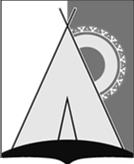 АДМИНИСТРАЦИЯ СЕЛЬСКОГО ПОСЕЛЕНИЯ РУССКИНСКАЯСургутского муниципального районаХанты-Мансийского автономного округа - ЮгрыПОСТАНОВЛЕНИЕ - ПроЕКТ   «__» ___________ 2023 года                                                                          № ____д. РусскинскаяО внесении изменений в постановление администрации сельского поселения Русскинская от 01.12.2022 № 279 В целях приведения муниципальных правовых актов в соответствие с действующим законодательством: 1. Внести в приложение к постановлению администрации сельского поселения Русскинская от 01.12.2022 № 279 «Об утверждении административного регламента предоставления муниципальной услуги «Передача в собственность граждан занимаемых ими жилых помещений жилищного фонда (приватизация жилищного фонда)» следующие изменения:1.1. Первое предложении подпункта 2.8.13 пункта 2.8 раздела 2 дополнить словами «в присутствии специалиста, принимающего документы, согласно Приложению 3 к настоящему Административному регламенту».1.2. Подпункт 2.12.1 пункта 2.12 раздела 2 после слова «направляется» дополнить словами «по форме согласно Приложению 2 к настоящему Административному регламенту».1.3. Приложение 1 к административному регламенту изложить в новой редакции, согласно приложению 1 к настоящему постановлению.1.4. Дополнить административный регламент приложением 3 согласно приложению 2 к настоящему постановлению.2. Обнародовать настоящее постановление и разместить на официальном сайте органов местного самоуправления сельского поселения Русскинская. Глава сельского поселения Русскинская                                             А.Н. СоболевГлаве сельского поселения Русскинская ___________________________________________(фамилия, имя, отчество)от____________________________________________________________________________________(фамилия, имя, отчество заявителя, представителя)____________________________________________________________________________________________________________________________________(адрес, телефон) ЗАЯВЛЕНИЕНа основании Закона Российской Федерации «О приватизации жилищного фонда в Российской Федерации» № 1541-1 от 04.07.1991  г. прошу (просим) передать в собственность, занимаемую мной (нами) _______________________________________________________________________________________________,расположенную по адресу: Сургутский район, д. Русскинская, улица ________________________, дом ____________, кв. ____________.Ранее в приватизации жилой площади никто из членов семьи _________________.Подписи членов семьи о согласии на приватизацию:Я (мы) даю(ем) согласие на проверку указанных в заявлении сведений и на запрос документов, необходимых для рассмотрения заявления.Я (мы) предупрежден(ы) о том, что в случае выявления сведений, не соответствующих указанным в заявлении, за предоставление недостоверной информации, заведомо ложных сведений мне(нам) будет отказано в предоставлении муниципальной услуги.В соответствии с требованиями статьи 9 Федерального закона от 27.07.2006 № 152-ФЗ «О персональных данных»  подтверждаю(ем) свое согласие на обработку органами местного самоуправления персональных данных.Предоставляю(ем) органу местного самоуправления право осуществлять все действия (операции) с персональными данными, в том числе право на обработку персональных данных посредством внесения их в электронную базу данных, включение в списки, реестры и отчетные формы, предусмотренные документами, регламентирующими представление отчетных данных (документов), а также запрашивать информацию и необходимые документы.Администрация сельского поселения Русскинская имеет право во исполнение своих обязательств по оказанию гражданам муниципальных услуг на обмен (прием и передачу) персональными данными с органами государственной власти и местного самоуправления с использованием машинных носителей или по каналам связи с соблюдением мер, обеспечивающих их защиту от несанкционированного доступа. Настоящее согласие действует бессрочно._________________        _________________________________________________              (подпись)                                                                            (фамилия, имя, отчество) _________________        _________________________________________________              (подпись)                                                                            (фамилия, имя, отчество) _________________        _________________________________________________              (подпись)                                                                            (фамилия, имя, отчество) _________________        _________________________________________________              (подпись)                                                                            (фамилия, имя, отчество) Документы, являющиеся результатом предоставления муниципальной услуги, прошу выдать:- лично в администрации сельского поселения Русскинская* - через МФЦ**указать способ передачиПодписи всех членов семьи (доверенных лиц) удостоверяю:Должность ____________________ __________ _____________________________                                                                  (подпись)                              (фамилия, имя, отчество) Главе сельского поселения Русскинская____________________________________________(фамилия, имя, отчество)от_____________________________________________________________________________________(фамилия, имя, отчество заявителя, представителя)____________________________________________________________________________________________________________________________________(адрес, телефон) ЗАЯВЛЕНИЕ«___» _______________ 20__ г.Я, _________________________________________________________________,                                                  (фамилия, имя, отчество)  даю согласие на приватизацию жилого помещения, расположенного по адресу: Сургутский район, д. Русскинская, улица ________________________________, дом ____________, кв. ____________,в _______________________________________________________________________(частную, долевую, совместную)________________________________________________________________________(кому)________________________________________________________________________(кому)________________________________________________________________________(кому)________________________________________________________________________(кому)С целью сохранения за мной права на бесплатную приватизацию отказываюсь от участия в приватизации вышеуказанного жилого помещения._________________                           ______________________(подпись)                                                                            (фамилия, инициалы) Я даю согласие на проверку указанных в заявлении сведений и на запрос документов, необходимых для рассмотрения заявления.Я предупрежден о том, что в случае выявления сведений, не соответствующих указанным в заявлении, за предоставление недостоверной информации, заведомо ложных сведений мне(нам) будет отказано в предоставлении муниципальной услуги.В соответствии с требованиями статьи 9 Федерального закона от 27.07.2006 № 152-ФЗ «О персональных данных»  подтверждаю(ем) свое согласие на обработку органами местного самоуправления персональных данных.Предоставляю органу местного самоуправления право осуществлять все действия (операции) с персональными данными, в том числе право на обработку персональных данных посредством внесения их в электронную базу данных, включение в списки, реестры и отчетные формы, предусмотренные документами, регламентирующими представление отчетных данных (документов), а также запрашивать информацию и необходимые документы.Администрация сельского поселения Русскинская имеет право во исполнение своих обязательств по оказанию гражданам муниципальных услуг государственной поддержки на обмен (прием и передачу) персональными данными с органами государственной власти и местного самоуправления с использованием машинных носителей или по каналам связи с соблюдением мер, обеспечивающих их защиту от несанкционированного доступа. Настоящее согласие действует бессрочно._________________        _________________________________________________              (подпись)                                                                            (фамилия, имя, отчество) Подпись члена семьи (доверенного лица) удостоверяю:Должность ____________________ __________ _____________________________                                                                  (подпись)                              (фамилия, имя, отчество) Приложение 1 к постановлению администрации сельского поселения Русскинскаяот «___»________ 20___ №____Приложение 1к Административному регламенту по предоставлению муниципальной услуги «Передача в собственность граждан занимаемых ими жилых помещений жилищного фонда (приватизация жилищного фонда)» ФИО Дата рождения Данные паспорта Подпись, дата 1) С правом собственности 1) С правом собственности 1) С правом собственности 1) С правом собственности ФИО Дата рождения Данные паспорта Подпись, дата 1) Без права собственности 1) Без права собственности 1) Без права собственности 1) Без права собственности Приложение 2 к постановлению администрации сельского поселения Русскинскаяот «___»________ 20___ №____Приложение 3к Административному регламенту по предоставлению муниципальной услуги «Передача в собственность граждан занимаемых ими жилых помещений жилищного фонда (приватизация жилищного фонда)» 